3GPP TSG-RAN WG2 Meeting #115-e	R2-210xxxxOnline Meeting, Aug 9th  – 27th 2021Agenda item:	8.11.4Source:	EricssonTitle:	[Post114-e][603][POS] Procedures and signalling for on-demand PRS (Ericsson)Document for:	Discussion and Agreement1	IntroductionThis document is to kick off the following email discussion:[Post114-e][603][POS] Procedures and signalling for on-demand PRS (Ericsson)	Scope: Progress the design of on-demand PRS:Stage 2 procedure for the on-demand PRS request and configuration (can consider P9 of R2-2106467)Triggering conditions (if any are to be specified) for UE-originated and LMF-originated DL-PRS requestNeed for signalling from the UE of explicit parameters defining a requested DL-PRS configurationDoes not include definition of the parameters that could be requested	Intended outcome: Report to next meeting	Deadline:  Long/(August 6th, 0900 UTC)The agreements so far in this area have been provided in section 6 for reference/recap.2	Contact Information3	DiscussionsIn this section, we attempt to gather input on discussions that were incomplete in the RAN2 #114e with regards to trigger conditions and need for explicit signalling [6].3.1	Triggering Conditions3.1.1	Triggering Conditions for UEIn previous meeting there were proposals from several companies suggesting to have a trigger condition and this was also captured in the summary document [6]: Define the triggering criteria for UE-initiated on-demand PRS, e.g., threshold for measurement quality, confidence level, etc., to provide a guideline for UE to determine an on-demand PRS request [1].The QoS in LPP RequestLocationInformation message can be used to trigger UE to send on-demand PRS request [2].Enable the LMF to request an activation/deactivation for  the on-demand DL-PRS resources based on the UE measurements of configured DL-PRS resources [3].RAN2 to capture UE-initiated triggers based on at least positioning QoS requirements, measurement quality, change in radio conditions and UE assistance information in Stage 2 specifications. FFS how to include LMF-initiated triggers in Stage 2 text proposal [4].On demand PRS can be triggered to meet the required positioning service level.Further, there was a proposal which was formulated as part of summary document [6]:Proposal: A UE may require criteria or event in order to trigger an on-demand DL-PRS request to the LMF. FFS Details of the on-demand DL-PRS trigger criteria.Question 1: Do companies agree with above Proposal: should on-demand PRS be possible to trigger from the UE 	        based on defined events or criteria?3.1.2	Additional input for Triggering Conditions for UEIf the answer to the above Question 1 is Yes; then to get further progress, it would be good to get additional input.Based upon above proposal, it appears it is mainly the below two.Based upon measurements, if after measurement, the measurement Quality (uncertainties, error and confidence level) is not up to satisfactory level, below thresholdPositioning QoS requirement is not metAbove a) and b) would boil down to essentially same KPI. That is when positioning measurements is computed and location is estimated, the measurement quality and confidence level is obtained, and the results can be cross checked to see whether positioning QoS is met or not. Further, if there is any fluctuation in radio condition, it would be reflected in the positioning measurements results and also in terms of measurement quality and confidence level of the measurements.Hence, the above options can be written based upon:The trigger condition to request on-demand PRS from UE (UE operating in UE-based Positioning mode) is based upon Measurements and measurement qualities (uncertainties, errors and confidence level) which leads to not meeting a positioning QoS. Implying the trigger is based upon positioning QoS. Question 2: Is the trigger condition based upon positioning QoS agreeable for UE-based positioning? If 		         agreeable, this means that when UE’s positioning QoS is not fulfilled, UE may initiate request of on-	        demand PRS. Another way to view the question would be, why would UE initiate on-demand PRS 	        while its required positioning QoS is met?Note: For UE-Assisted, it is LMF which computes the location and verifies whether QoS is met or not. Hence, UE-Assisted should be part of LMF-triggered on-demand PRS.3.1.3	Triggering Conditions for LMFFor UE-AssistedLMF needs to serve multiple UEs and thus it needs to take into account the measurement qualities (uncertainties, errors, confidence level) from several UEs. It needs to determine whether positioning QoS is satisfied or not for multiple UEs involved in positioning whilst ensuring PRS transmission overhead is energy efficient. LMF should strive towards a resource efficient configuration (save power, PRS overhead reduction).Thus, the same trigger that is applicable to UE-bases should be applicable to UE-assisted i.e Positioning QoS should be also be valid for LMF when LMF computes the positioning for UEs operating in UE-assisted positioning mode. Question 3: Do companies agree that the computed Positioning QoS and PRS overhead reductions (energy savings) are the trigger condition for LMF for UE-Assisted?For UE-BasedFor UE-based, the trigger would come from the UE to request the change of PRS configurations. Hence, another trigger for LMF would be based upon request received from UEs operating in UE-based positioning mode.Question 4: Do companies agree that the on-demand request received from UEs operating in UE-based (QoS not met) and PRS overhead reductions are the trigger condition for on-demand PRS trigger from LMF?3.2	Need of Explicit SignallingWhen there are fewer UEs that need to be positioned, it may be possible to configure UE specific PRS [11]; i.e PRS parameters tuned/optimized to the UE needs; for example, the PRS BW, periodicity, PRS resources (including number of Frequency layer, TRPs, Resource sets and resources). It is possible to obtain feedback from UE on its preferred configuration and also for LMF to reconfigure PRS parameters with dedicated signalling based upon some trigger conditions such as measurement quality/QoS. When the number of UEs scale, then instead of dedicated signalling rather a common broadcast which shall work for majority (or all) UE is preferred.In FR2, the PRS might need to be transmitted in a beamformed fashion to compensate the higher path loss at higher carrier frequencies and therefore the beam sweeping procedures need to be followed, such as SS/PBCH, System Information (SI) or paging [10]. The PRS transmission to all beam sweeping directions results in an unnecessary transmission of PRSs. The UE may pop up in any corner of the beam and NW has to be opportunistic to identify the suitable TRPs/beams for the DL-PRS configurations. It may be difficult to broadcast beforehand or prepare the UE specific configuration beforehand.  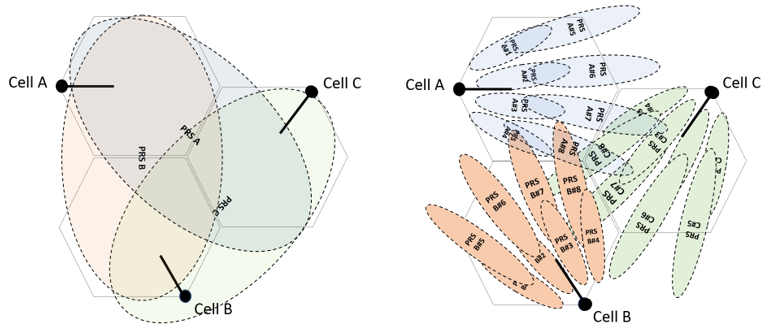 Figure 1: Non-beamformed (left) and beamformed (right) PRS transmission [10]Question 5: Do companies agree with the need of explicit signalling to reconfigure DL-PRS parameters?4	Stage 2 ProceduresIn this section, we attempt to come with an overall on-demand PRS procedure. In order to ascertain the stage 2 procedure, there are few questioners that require input.4.1		On-Demand PRSThe On-demand PRS involves two scenarios which were also briefly touched upon during online sessionOn-demand PRS implies configuring PRS on need basis. This would also imply that there is no PRS being transmitted or PRS has been deactivated. If LCS client request for Positioning (GMLC, UE LCS client), the LMF needs to determine the suitable PRS configuration.Another scenario is where PRS is already being transmitted and either the UE may request or LMF may need to change the current configuration 4.1.1 PRS is currently not transmittedFrom a UE perspective, scenario a) is equivalent to a situation that already happens in real LTE PRS deployments: When PRS is being transmitted but LMF is unsure about the TRPs/Cells to be included in the assistance data. Thus, E-CID is considered as a pre-requisite procedure to provide LMF such information.  For on-demand PRS, it may happen that the PRS is not currently being transmitted and based upon pre-requisite procedure such as E-CID (SSB and CSI-RS RSRP [7]) results, the LMF may request to gNBs for the initiation of DL-PRS transmissions. Additionally, on-demand request is used to activate PRS which were potentially deactivated, this request/feedback should not be based on DL PRS reference signal but based on some other reference signal information. The simplest approach is that UE provides RSRP feedback per TRP per beam (e.g., SSB), which the network utilizes to switch ON DL-PRS [7].The AMF transfers the location services request to an LMF which was received from an LCS client either in GMLC or in UE. If the LCS client is in UE, it may include measurement report (CSI-RS and SSB RSRP, E-CID report) as part of MO-LR request message [9]. The LCS client in UE may also provide other details such as number of TRPs, beam direction, start time and duration for the DL-PRS transmission which may also be forwarded from AMF to LMF [9]. Note: Positioning QoS is already part of LCS service request. (TS 38.305, 7.3.2)If the client is GMLC or the measurements not available in step 1, the LMF may request for measurements to UE.The UE provides the requested measurements to LMF, if not already provided in step 1.LMF determines the needed DL-PRS transmission resources.LMF request for DL-PRS transmission from different gNBs (TRPs) which may include serving and other TRPs.The gNBs provide an acknowledgement to the LMF for initiating the PRS transmission; or may indicate failure if unable to initiate PRS transmission.In case of success, the LMF prepares the DL-PRS configuration accordingly and provides to the UE.Editor’s Note: The steps are mere suggestion based upon contribution of various companies during previous meetings and companies are requested to provide comments below.Question 6: Do companies agree on a high level with the above steps?4.1.2 PRS is already transmittedIn this case, the assumption is that when the LCS client wants to position the UE; the DL-PRS is already being transmitted. RAN2 has already agreed that there can be multiple pre-defined configurations and UE may request one of the pre-defined configurations. Further, LMF may also change the current configuration with a different pre-defined configuration. LMF provides Assistance Data (DL PRS configuration) to the UE via LPP dedicated signalling.1a.  Alternatively, or in addition to step 1, DL PRS configuration is provided to UE via RRC broadcast (posSIBs).UE performs positioning measurements based upon received DL PRS Configurations from either LPP or RRC broadcast. If UE is operating in UE-based positioning mode and certain condition such as Positioning QoS is not met, the UE initiates On-demand PRS request.UE sends an on-Demand PRS request with its preferred configuration such as configuration index or request to increase resource/decrease DL-PRS resources. LMF determines whether there is need to change DL-PRS configuration. The LMF may decide based upon input received from multiple UEs.LMF requests the serving and non-serving gNBs/TRPs for changing the current DL-PRS configuration via NRPPa.The gNBs/TRPs provide the DL-PRS transmission update in the NRPPa response message accordingly.LMF provides the on-demand DL-PRS configuration to the UE via LPP.7a.  Alternatively, or in addition to step 7, LMF provides the on-demand DL-PRS configuration to the gNBs via       	NRPPa for broadcast.7b. gNBs provide the configuration to the UE via RRC BroadcastEditor’s Note: The steps are mere suggestion based upon contribution of various companies during previous meetings and companies are requested to provide comments below.Question 7: Do companies agree on a high level with the above steps?In order to describe the stage 2 procedure and to identify correct wordings; we would like to get some input from companies for the case when PRS is already being transmitted.NW behaviourWhen multiple PRS configurations have been defined and notified to UE, the request from UE may include the index of the pre-defined DL-PRS configuration. One question that arises and was also discussed briefly online as what should be the NW/LMF behaviour if it receives such request from UE? Is LMF obliged to change the configuration even if it received request from just one UE?Is UE request considered as preferred configuration from UE and it is up to NW implementation as when and how NW acts upon such request?If several UEs request the same configuration index; then LMF may request gNBs to change the configuration.It is anyway up to NW implementationQuestion 8: Companies are invited to provide input on which option is best suited here. Please select multiple options if necessary?UE Behaviour 1The different DL-PRS classification/configuration could be as suggested below [10].Table 1 – DL PRS pre-configuration associated with QoS and radio conditionsThe classification of DL-PRS configurations may be based upon above where one set of configuration contains low periodicity and high BW whereas another category may contain high periodicity and low BW.Question 7: In such multiple-DL PRS configuration; how to ensure, UE is not always requesting configuration that is configured with lowest periodicity and highest BW? Example:  If UE was provided with configuration C, how to ensure UE does not ask for configuration A when configuration B would have been sufficient for the UE?UE Behaviour 2Question 10: What happens if UE request is not fulfilled by LMF or LMF is unable to provide preferred configuration? Please indicate (also multiple) options and any comments.Should UE request again after certain interval (Pre) configured wait time by LMF decided by UEShould UE perform the measurement based upon the configuration that has been currently provided and not request further after one attempt/request?Shall a NACK be required by UE from LMF incase if LMF is not able to fulfil?Should UE log the request and upload it as part of SON reporting so NW can learn the UE preferred/desired configuration at a certain location if NW does not accept UE request.UE CapabilityThere was also suggestion that on-demand PRS should have UE capability in contribution [12]. If so, what would be the UE behaviour if LMF wants to change the configuration based upon a request from some other UE? Assume that the current PRS configuration was requested by a first UE. A second UE requests another PRS configuration and LMF changes the configuration accordingly. In this case, what should be the behaviour of the first UE? One Option can be:On-demand PRS functionality is supported by default. The NW updates the essential changed PRS configuration parameters to each UE (either via broadcast or via dedicated signaling). The essential parameters that has been changed should be notified to UE and that should be discussed by RAN1.Question 11: Do companies agree that capability is needed? Further, please provide additional comments.Additional Assistance Data from UE The trigger condition such as Positioning QoS or measurement quality and confidence may be impacted because of some factors such as some DL-PRS Resources belonging to certain PFL, TRP, Resource set may yield poor performance such as poor RSRP, NLOS, interference, poor GDOP, ranging errors etc. For DL-TDOA in Rel-16 before reasons have been provided as error causes from UE to LMF. In order for LMF to make wise decision, UE may provide additional assistance data.Currently for NR-DL-TDOA positioning method of any error encountered during positioning then the UE provides below information to the LMF.NR-DL-TDOA-TargetDeviceErrorCausesThe IE NR-DL-TDOA-TargetDeviceErrorCauses is used by the target device to provide NR DL-TDOA error reasons to the location server.-- ASN1STARTNR-DL-TDOA-TargetDeviceErrorCauses-r16 ::= SEQUENCE {	cause-r16		ENUMERATED {	undefined,									assistance-data-missing,									unableToMeasureAnyTRP,									attemptedButUnableToMeasureSomeNeighbourTRPs,									thereWereNotEnoughSignalsReceivedForUeBasedDL-TDOA,									locationCalculationAssistanceDataMissing,									...								},	...}-- ASN1STOPThe same scheme can be followed also for requesting new PRS configuration by UE.-- ASN1STARTPRS-ConfigurationRequestCauses ::= SEQUENCE {	cause-r17					ENUMERATED {	poor-RSRP,												nlos-ReferenceTRP,												nlos-MeasuredTRPs,												poor-GDOP,												rangingErrors,												interference,												...											},	measurementTimestamp		UTC	...}-- ASN1STOPQuestion 12: Do companies agree that additional assistance data is helpful? Further, please provide additional comments.Further corresponding to the above cause, the UE can also be specific for which TRPs/ResourceSets/Resources that resulted in poor RSRP. Below UE reports the PFL, TRPs, ResourceSet and Resources in descending order of worse contributors for RSRP.-- ASN1STARTPoorRSRP-ContributorPFL-List-r17       ::= SEQUENCE (SIZE(1..4)) OF PoorRSRP-ContributorPFL-r17PoorRSRP-ContributorPFL-r17  	       ::= SEQUENCE { 	positioningFrequencyLayerID-r17			INTEGER	(1..4),	trp-ContributorList-r17						SEQUENCE (SIZE (1..64)) OF TRP-Contributor-r17}TRP-Contributor-r17 		           ::= SEQUENCE { 	trpID-r17									INTEGER	(0..255),	resourceSetList-r17							SEQUENCE (SIZE (1..2)) OF ResourceSet-Contributor}ResourceSet-Contributor				   ::= SEQUENCE { 	resourceSetID-r17						INTEGER	(0..7),	resourceList-r17						SEQUENCE (SIZE(1..64)) OF INTEGER (1..64)}-- ASN1STOPQuestion 13: Do companies agree that providing worst offenders or best performer list to the NW can help NW to optimize PRS transmission? Further, please provide additional comments.Additional Measurement Configuration to obtain feedback from UE for a sufficiently large set of PRS resource per TRPAs motivated in [7], UE feedback for on-demand PRS does not necessarily need UE support for new measurements; existing measurements can be reused instead. However, new configurations on existing measurements might be needed, which account for reporting a sufficiently large set of PRS resource per TRP measurements as part of UE feedback for on-demand PRS. UE feedback is crucial for on-demand PRS to understand whether the latest PRS resource allocation can meet the positioning requirements. As such, the UE feedback for this operation is feedback based on the PRS strength or quality received at the UE, such as PRS RSRP/RSRQ.Question 14: Do companies agree on the motivation for additional measurement configuration from UE such that UE provides feedback on the measurement quality of the latest PRS resource allocation?5	ConclusionTBD6	AgreementsRAN2-113biseAgreements:UE-initiated on-demand PRS request is enabled by enhancing LPP RequestAssistanceData.  FFS how much control the network has over the UE request.The UE-initiated mechanism is enabled by the UE request triggering a request from the LMF, and the actual PRS changes are requested by the LMF irrespective of whether the procedure is UE- or LMF-initiated.Put the stage 2 description for UE-initiated and LMF-initiated PRS request under the same framework.RAN2-114eAgreement:The network can signal predefined PRS configurations to the UE and the UE can select one to request.  FFS if the UE can request a configuration with different parameters and exactly which parameters are flexible.Define a new LPP assistance data IE which can contain a set of possible on-demand DL-PRS configurations, where each on-demand DL-PRS configuration has an associated identifier. The new LPP assistance data IE from Proposal 2 can be included in an LPP Provide Assistance Data message and/or a new posSIB.The procedure(s) for on-demand DL-PRS should support at least the following functionality (up to RAN3 what is in NRPPa vs. OAM, etc.):-	Providing the requested on-demand DL-PRS configuration information from an LMF to the gNB (e.g., explicit parameter or identifier of a predefined DL-PRS configuration), and confirmation of the request by the gNB-	Provision of (possible/allowed) on-demand DL-PRS configurations that the gNB can support from a gNB to an LMF-	TRP capability transfer (e.g., whether the RAN node supports the reconfiguration of DL-PRS, etc.)7	ReferencesR2-2105217, "Discussion on on-demand PRS", Huawei.R2-2105562, "Positioning enhancement to on-demand DL PRS", Xiaomi.R2-2105734, "On-demand PRS", Fraunhofer.R2-2105603, "On-Demand DL-PRS Support", Lenovo.R2-2105704, "Considerations on positioning PRS On-demand", Sony.R2-2106467, Summary on agenda item 8.11.4 on on-demand PRS, QualcommR2-2103998, On-demand PRS transmission considerations, NokiaR2-2105969, "On demand PRS", EricssonR2-2103901, "On-Demand DL-PRS", QualcommR2-2106355, Pre-configuration and initiation of on-demand PRS associated with QoS/radio conditions”, Nokia R1-1906526, “Discussion on physical-layer procedures to support NR positioning measurements”, CMCCR2-2104803, "Further discussion on on-demand PRS", CATT.CompanyContact: Name (E-mail)Qualcommsfischer@qti.qualcomm.comZTEpan.yu24@zte.com.cnOPPOyouxin@oppo.comCompanyAgree with Proposal Yes/NoCommentsQualcommNo; up to implementationThe criteria or event for triggering on-demand DL-PRS are internal to the UE and may depend on various factors. E.g., when an application residing in the UE requires a location, there may be no (or not sufficient) DL-PRS resources available; e.g., all gNBs located around the UE location may have the DL-PRS "turned-off". Obviously, this would trigger a request for DL-PRS. An application may have low latency requirements, and if DL-PRS is currently available with a periodicity of  e.g. ~10 seconds, a UE may request a DL-PRS with shorter periodicity, etc. A UE may also have other means for computing a position (e.g., RAT-Independent) and therefore, an on-demand DL-PRS request may not be triggered if e.g., measurement quality etc. is not met. Instead, a UE may use a different positioning method. This seems unnecessary to specify and should be left to implementation.There is also no principle difference to a "normal" LPP Request Assistance Data, which is also triggered based on the UE needs. The LMF indicates in a LPP Provide Assistance Data whether additional assistance data can be requested or not. The same principles should apply for on-demand DL-PRS. I.e., as already agreed, the network may indicate which predefined DL-PRS configurations are available and can be requested by the UE when needed.ZTENo; up to implementationWe share the similar view as Qualcomm. Different UEs may have different positioning requirements including accuracy and latency requirements, may also use different positioning methods including RAT-independent positioning methods. It is hard to specify a unique criteria/event for such different UEs to trigger on-demand DL-PRS. OPPONo Agree with Qualcomm and ZTE. The trigger of on-demand PRS can be left to UE implementation. UE can request a on-demand PRS when needed, i.e. for accuracy enhancement or power saving.CompanyAgree with Trigger Condition Yes/NoCommentsQualcommNoIt seems the two options (a) and (b) define criteria after the event. A good implementation should know whether available DL-PRS is sufficient or not before starting performing the measurements. Certainly, if DL-PRS is currently turned off, or if DL-PRS is available with high periodicity and low bandwidth, etc. a UE should not waste time and resources when it is clear a priori that the available DL-PRS is not sufficient for the intended application. For borderline cases, where it is unclear whether additional DL-PRS is needed, a UE can take response time into account and, e.g., initiate on-demand DL-PRS only if the response time will allow this.Note also, a LMF may verify the QoS also for UE-based mode (not just for UE-assisted mode).ZTENoOn-demand PRS is not only to satisfy positioning QoS but also for other purpose, e.g. for PRS overhead reduction and network energy saving. In the latter case, even QoS is satisfied by the current PRS configuration, UE may also trigger on-demand PRS to request/recommend LMF/gNB reducing or turning off some PRS transmission. OPPONo CompanyAgree with Trigger Condition Yes/NoCommentsQualcommNo; up to implementationThe LMF should trigger on-demand PRS when needed. The need may depend on various factors and should be left to implementation (same as in Question 1). There is also no difference here between UE-assisted and UE-based modes. Whether DL-PRS is UE or LMF triggered depends on where the LCS Client resides, but not on the positioning method and mode. Note that LMF triggers are likely to be network and operator dependent as well as complex, making any standard definition unsuitable.ZTENoIt is hard to explicitly specify the triggering condition at LMF side as LMF should consider multiple UEs and multiple TRPs’ configuration, capabilities and requirements. For example, LMF may still not trigger on-demand PRS request to TRPs even though the QoS of a few UEs is not satisfied probably because super most of UEs have no requirements for QoS improvement.OPPONo Similar as UE side, LMF can request on-demand PRS when needed with considering multiple factors. We prefer to left the trigger to LMF implementation.CompanyAgree with Trigger Condition Yes/NoCommentsQualcommNo; up to implementationSame as Question 3.ZTENo OPPONo LMF can trigger on-demand PRS based on its implementation.CompanyYes/NoCommentsQualcommThe question (and its relation to the introductory text) is not quite clear. There is certainly (explicit) signalling needed to reconfigure DL-PRS parameters, not just beam directions.ZTEYesExplicit signaling is needed definitely based on previous agreement. What is the new of this question should be clarified.  OPPOWe agree with the intention of explicit signaling, i.e. reduce the overheads of unnecessary DL-PRS transmission. while as mentioned above, UE may pop up in any corner of the beam, we wonder how much gain can be achieved by this explicit signaling.And whether the DL-PRS parameters can be reconfigured based on UE’s explicit signaling depends on RAN1. We should wait for RAN1’s LS reply first.Companyagree with above Yes/NoCommentsQualcommNoThe on-demand DL-PRS procedures do not need to differentiate between "PRS is currently not transmitted"  (4.1.1) and "PRS is already transmitted" (4.1.2). The procedures are the same in both cases.The Stage 2 overall procedure for on-demand DL-PRS should show the following steps:1.	Possible on-demand DL-PRS configuration provisioning (posSI);2.	LCS Service Request;	either the UE sends an MO-LR Request for on-demand DL-PRS;
	or some entity in the 5GC (e.g. GMLC) requests some location service;	or the serving AMF for a target UE determines the need for some location 	service.3.	Nlmf_Location_DetermineLocationRequest;	content depends on Step 14.	Possible LPP procedures;	e.g., obtain UE DL-PRS capabilities5.	LMF determines new DL-PRS configuration based on the request from Step 3.6.	NRPPa on-demand DL-PRS reconfiguration procedure7.	LPP procedures;	LPP Provide Assistance Data message to provide the new DL-PRS configuration  	to the UE 8.	Nlmf_Location_DetermineLocationResponse
	Content depends on Step 29.	LCS Service Response10.	NRPPa on-demand DL-PRS reconfiguration procedure;	possible switch-back to original DL-PRS configurationNote that an LMF could request ECID RSRP measurements as part of step 4 in order to assist step 5, but there seems no need to include this in stage 2, except possibly in a note, since use of ECID (or another low latency position method) as a prelude to more accurate positioning is already enabled in Rel-16 for both 4G and 5G.ZTENo We think there is no need to differentiate the cases with and without PRS transmission. Further, we don’t need to list all existing steps especially ones irrelevant with on-demand PRS in the procedure. Our suggestion is to simplify the procedure as followsPossible on-demand PRS configuration provisioning (posSI)Possible UE-initiated PRS request via LPPLMF determines new PRS configuration based on the request from step 2NRPPa on-demand DL-PRS request from LMFNRPPa on-demand DL-PRS response from TRPsLPP Provides Assistance Data message to provide the new DL-PRS configuration    to the UEOPPONo We see no need to differentiate the two cases in section 4.1.1 and 4.1.2. we prefer to simplify the procedure and ZTE’s suggestion is fine for us.Companyagree with above Yes/NoCommentsQualcommNoSee our response to Question 6.ZTENoSee our response to Question 6OPPONo See our response to Question 6CompanyNW Behaviour OptionsCommentsQualcommNoneAs with any regular LPP Request Assistance Data, there can be a positive, partial positive, or failure outcome. (a) Positive outcome: The LMF is able to fulfill the request. LMF configures the DL-PRS and provides the configuration information in a LPP Provide Assistance Data message to the UE.(b) Partial positive outcome: The LMF is able to partially fulfill the request; e.g., select a DL-PRS configuration "similar" to the requested one or the same as the requested one but applied to only a small number of TRPs, and provides the configuration information in a LPP Provide Assistance Data message to the UE, including an indication that the requested DL-PRS configuration can currently not be completely provided (which, however, may be implicit).(c) Failure: The LMF is not able to fulfill the request and returns an error cause.ZTEb or dLMF has to consider multiple UEs’ requests which is up to LMF implementation anywayOPPOd is preferred.And UE always follow the latest assistance data provided by LMF.QoS Requirement / Radio ConditionPre-configured PRS ConfigurationA: High-accuracy and low-latency positioning #1: a configuration with large bandwidth and short periodicityB: Medium accuracy and latency positioning #2: a configuration with medium bandwidth and periodicityC: Low-accuracy and high-latency positioning #3: a configuration with small bandwidth and large periodicityD: Positioning with large UL/DL path loss#4: a configuration with large powerCompanyUE Behaviour 1CommentsQualcommIf the network advertises the available DL-PRS configurations to UEs, a UE should be able request any of the configurations possible/allowed. The NW controls the available DL-PRS configurations per agreement:"The network can signal predefined PRS configurations to the UE and the UE can select one to request."Another possibility is to allow a UE to indicate more than one configuration – e.g. in a priority order. That allows the network to select a configuration which will at least assist the UE.ZTEUp to UE implementation In our view, smart UEs will not request higher level of PRS configurations if a lower level of PRS configuration can satisfy its QoS. Thus, the design like Table 1 can be up to implementation. OPPOUp to UE implementationThere is no need to limit UE on selecting which configuration. UE can select anyone among the configurations that pre-configured by LMF.CompanyUE Behaviour 2CommentsQualcommSee our response to Question 8.This is similar to a "normal" LPP Request Assistance Data message. E.g., 38.305 specifies at multiple places:"If any of the UE requested assistance data in step (1) are not provided in step 2, the UE shall assume that the requested assistance data are not supported, or currently not available at the LMF. If none of the UE requested assistance data in step (1) can be provided by the LMF, return any information that can be provided in an LPP message of type Provide Assistance Data which includes a cause indication for the not provided assistance data."ZTEUE behavior is clear as 38.305 (Qualcomm pointed it out). No need further enhancement/discussionOPPOa + bA prohibit timer can be started once on-demand PRS request is transmitted, and UE shall perform measurement based on the existing PRS config until new configuration is received.UE can re-send the on-demand PRS request if timer expires.CompanyCapability is needed Yes/NoCommentsQualcommYes for any new DL-PRS Assistance DataIt is not clear what is meant by "on-demand DL-PRS capability", since on-demand DL-PRS would be a network feature, rather than a UE feature and the UE need to know whether the NW supports on-demand DL-PRS. However, a UE capability would be needed for any new DL-PRS assistance data, such as the new LPP assistance data IE which contains the set of possible on-demand DL-PRS configurations.On the introductory text to this question:A start time and a time duration for when and how long the requested DL-PRS configuration is required and provided (expiration time) should not require notifying UEs when the DL-PRS configuration is changed back again.UEs using existing DL-PRS need not be impacted by on demand DL-PRS from other UEs as long DL-PRS is increased without changing existing DL-PRS. This can also apply to subsequent on demand DL-PRS if later changes do not remove previous changes.ZTEYesAny new features should correspond to one new UE capability. From UE side, it has to report network if it supports receiving the Rel-17 new PRS assistance data for on-demand DL PRS configurations.OPPOYes UE capability is need for a UE supporting on-demand PRS request based on its positioning requirement. And for the case mentioned above, we see no need to define a new capability. The most straightforward way is to follow the latest PRS configuration provided by LMF for both first UE and second UE. CompanyAdditional Assistance data helpful: Yes/NoCommentsQualcommNoThis seems unrelated to on-demand DL-PRS.The target and server error causes are responses to a request; e.g., a LPP Request Location Information may result in a target device error cause in a LPP Provide Location Information. Similar, a LPP Request Assistance data may result in a server error cause in a LPP Provide Assistance Data. The proposed PRS-ConfigurationRequestCauses seem not error causes.ZTENoThis enhancement is unnecessary. The reason to request change of PRS configuration has been reflected in the UE initiated on-demand PRS request. For example, if UE requests a larger PRS power compared with the existing transmitting PRS, it implies poor RSRP of the existing PRS. Thus, the redundant functionality is not needed here.OPPONo CompanyWorst/Best Performer List Yes/NoCommentsQualcommNoThis seems unrelated to on-demand DL-PRS.ZTENo The reason to request change of PRS configuration has been reflected in the UE initiated on-demand PRS requestOPPONo CompanyUE feedback on latest PRS Resource allocation Yes/MoCommentsQualcommNoCannot see a reason why additional measurements are needed. It seems the questions 12-14 propose defining a kind of MDT/SON feature, which however, is unrelated to the on-demand DL-PRS feature.ZTENoWe are not clear why and what kind of additional measurement configurations are needed.OPPONo 